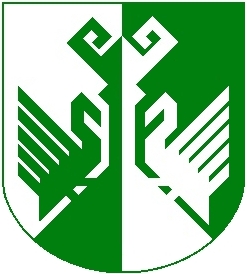 от 21 февраля 2019 года № 39Об утверждении Порядка и Перечня услуг и (или) работ для оказания на возвратной и (или) безвозвратной основе за счет средств бюджета муниципального образования «Сернурский муниципальный район» дополнительной помощи  при возникновении неотложной необходимости в проведении капитального ремонта общего имущества в многоквартирных домах, расположенных на территории муниципального образования «Сернурский муниципальный район»Руководствуясь пунктами 9.2, 9.3 части 1 статьи 14 Жилищного кодекса Российской Федерации, статьей 78 Бюджетного кодекса Российской Федерации от 04.07.1991 г. № 1541-1 «О приватизации жилищного фонда в Российской Федерации», Федеральным законом от 06.10.2003 № 131-ФЗ «Об общих принципах организации местного самоуправления в Российской Федерации», администрация муниципального образования «Сернурский муниципальный район» постановляет:1. Утвердить прилагаемый Порядок оказания на возвратной и (или) безвозвратной основе за счет средств бюджета муниципального образования «Сернурский муниципальный район» дополнительной помощи при возникновении неотложной необходимости в проведении капитального ремонта общего имущества в многоквартирных домах, расположенных на территории муниципального образования «Сернурский муниципальный район» (Приложение № 1).2. Утвердить Перечень услуг и (или) работ по капитальному ремонту общего имущества в многоквартирном дом, расположенном на территории муниципального образования «Сернурский муниципальный район» (Приложение №2).3. Утвердить состав Комиссии по принятию решения о предоставлении субсидии из бюджета муниципального образования «Сернурский муниципальный район» (Приложение №3).4. Разместить настоящее постановление на официальном сайте муниципального образования «Сернурский муниципальный район» - www.portal.mari.ru/sernur в сети «Интернет».5. Контроль за исполнением настоящего постановления возложить на первого заместителя главы администрации муниципального образования «Сернурский муниципальный район» Кугергина А.В.6. Настоящее постановление вступает в силу со дня его подписания (обнародования).Глава администрации      Сернурскогомуниципального района				 	       С.Л. АдигановГромова Ж.Ю..(83633)9-74-01СОГЛАСОВАНО:Порядок оказания на возвратной и (или) безвозвратной основе за счет средств бюджета муниципального образования «Сернурский муниципальный район» дополнительной помощи при возникновении неотложной необходимости в проведении капитального ремонта общего имущества в многоквартирных домах, расположенных на территории муниципального образования «Сернурский муниципальный район»1 Общие положения1.1 Настоящий Порядок устанавливает механизм предоставления муниципальной поддержки за счет средств бюджета муниципального образования «Сернурский муниципальный район» на долевое финансирование проведения капитального ремонта общего имущества в многоквартирных домах, расположенных на территории муниципального образования «Сернурский муниципальный район» (далее – муниципальная поддержка)  и осуществляется в соответствии с:1)	Бюджетным кодексом Российской Федерации;2)	Жилищным кодексом Российской Федерации;3)	Федеральным законом от 21 июля 2007 г. № 185-ФЗ «О Фонде содействия реформированию жилищно – коммунального хозяйства»;1.2	В настоящем Порядке используются следующие понятия:1) Субсидия – бюджетные средства, предоставляемые из бюджета муниципального образования «Сернурский муниципальный район» на безвозмездной и безвозвратной основе, в пределах бюджетных ассигнований и лимитов бюджетных обязательств, утвержденных решением Собрания депутатов муниципального образования «Сернурский муниципальный район» о бюджете муниципального образования «Сернурский муниципальный район» на очередной финансовый год и плановый период; 2) Краткосрочный план – перечень мероприятий, утверждаемый администрацией муниципального образования «Сернурский муниципальный район» в целях планирования и организации проведения капитального ремонта общего имущества, планирования предоставления муниципальной поддержки на проведение капитального ремонта общего имущества за счет средств бюджета муниципального образования «Сернурский муниципальный район», контроля региональным оператором своевременности проведения капитального ремонта общего имущества собственниками помещений в таких домах, на срок, необходимый для проведения капитального ремонта общего имущества во всех многоквартирных домах, расположенных на территории муниципального образования «Сернурский муниципальный район».1.3 Муниципальная поддержка предоставляется в форме субсидий в целях реализации мероприятий по проведению капитального ремонта общего имущества в многоквартирных домах.Субсидии носят целевой характер и не могут быть использованы на другие цели, размер субсидии определяется в соответствии с пунктом 2.3 настоящего Порядка.1.4  Главным распределителем средств бюджета муниципального образования «Сернурский муниципальный район», предоставляющим субсидии, является администрация муниципального образования «Сернурский муниципальный район» (далее — администрация).1.5 В соответствии с частью 1 статьи 191 Жилищного кодекса Российской Федерации муниципальная поддержка предоставляется товариществам собственников жилья, жилищным, жилищно-строительным кооперативам, созданным в соответствии с Жилищным кодексом Российской Федерации, управляющим организациям, региональному оператору капитального ремонта многоквартирных домов (далее - получатели субсидии, оператор).2. Условия и порядок предоставления субсидий2.1 Субсидии предоставляются получателем субсидии в соответствии с пунктами 2.6-2.7 настоящего Порядка на основании договора о предоставлении субсидии, заключаемого в соответствии с типовой формой, утверждаемой администрацией муниципального района «Сернурский муниципальный район» (далее – договор).2.2 Получатели субсидии должны соответствовать следующим требованиям на первое число месяца, предшествующего месяцу, в котором планируется заключение договора:1) отсутствие неисполненной обязанности по уплате налогов, сборов, страховых взносов, пеней, штрафов, процентов, подлежащих уплате в соответствии с законодательством Российской федерации о налогах и сборах;2) отсутствие просроченной задолженности по возврату в бюджет муниципального образования «Сернурский муниципальный район» субсидий, бюджетных инвестиций, предоставленных в том числе с иными правовыми актами, и иной просроченной задолженности перед бюджетом муниципального образования «Сернурский муниципальный район»;3) получатели субсидии - юридические лица не должны находиться в процессе реорганизации, ликвидации,	банкротства, а получатели субсидии - индивидуальные предприниматели не должны прекратить деятельность в качестве индивидуального предпринимателя;4) получатели субсидии не должны являться иностранными юридическими лицами, в том числе местом регистрации которых является государство или территория, включенные в утверждаемый Министерством финансов Российской	Федерации	перечень государств и территорий, предоставляющих льготный налоговый режим налогообложения и (или) не предусматривающих раскрытия и предоставления информации при проведении финансовых операций (офшорные зоны) в отношении таких юридических лиц (далее - офшорные компании), а также российскими юридическими лицами, в уставном (складочном) капитале которых доля участия офшорных компаний в совокупности превышает 50 процентов;5) получатели субсидии не должны получать средства из бюджета муниципального образования «Сернурский муниципальный район» на основании иных муниципальных правовых актов на цели, указанные в пункте 1.3 настоящего Порядка.2.3 Размер субсидии устанавливается в краткосрочном плане, разработанном в соответствии с постановлением Правительства Республики Марий Эл от 16 мая 2014 г. «Об утверждении порядка разработки и утверждения краткосрочных планов реализации республиканской адресной программы «Проведение капитального ремонта общего имущества в многоквартирных домах» на 2014-2043 годы».2.4 В течение 14 дней со дня получения средств, предусмотренных в бюджете муниципального образования «Сернурский муниципальный район» на долевое финансирование проведения капитального ремонта общего имущества многоквартирных домов, Комиссия по принятию решения о предоставлении субсидии из бюджета муниципального образования «Сернурский муниципальный район» на проведение капитального ремонта общего имущества в многоквартирных домах, расположенных на территории муниципального образования «Сернурский муниципальный район» (далее - Комиссия), уточняет распределение данных средств между многоквартирными домами, которые включены в краткосрочный план.2.4.1 Организационные мероприятия по созыву и подготовке заседаний Комиссии, подготовке решений Комиссии осуществляет секретарь Комиссии. Во время отсутствия секретаря Комиссии обязанности возлагаются на лицо, исполняющее его обязанности по должности.2.4.2 Председатель Комиссии, а во время его отсутствия - заместитель председателя Комиссии, проводит заседания, руководит работой Комиссии. При временном отсутствии члена Комиссии в связи с отпуском,	командировкой,	болезнью	и	иными	причинами, в заседании Комиссии участвует лицо, исполняющее его обязанности по должности.2.4.3 Решений о предоставлении или об отказе в предоставлении субсидии из бюджета муниципального образования «Сернурский муниципальный район» на проведение капитального ремонта общего имущества в многоквартирных домах, расположенных на территории муниципального образования «Сернурский муниципальный район» (далее - решение о распределении субсидии), оформляется в 2 (двух) экземплярах и подписывается членами Комиссии.2.4.4 В течение 7 (семи) дней с даты принятия решения о распределении субсидии администрация обязана уведомить получателей субсидии, в отношении которых принято указанное решение.2.5 Основаниями для отказа в предоставлении субсидии являются:1) несоответствие получателя субсидии требованиям пункта 2.2 настоящего Порядка;2) непредставление получателями субсидии, формирующим фонд капитального ремонта на специальных счетах, документов, приведенных в пункте 2.7.1  настоящего Порядка.2.6 Перечисление субсидий для проведения капитального ремонта многоквартирных домов, собственники помещений в которых формируют фонд капитального ремонта на счете оператора, осуществляется в соответствии с пунктами 2.6.1 - 2.6.2 настоящего Порядка.2.6.1 Средства бюджета муниципального образования «Сернурский муниципальный район» перечисляются администрацией на отдельный банковский счет оператора после заключения договора между администрацией и оператором в соответствии с решением о распределении субсидии.2.6.2 В случае выявления фактов нарушения условий предоставления субсидии, предусмотренных пунктом 4.6 настоящего Порядка, а также возникновения экономии субсидии, полученной в результате проведения конкурсов по отбору подрядных организаций, неиспользуемые средства перечисляются в доход бюджета муниципального образования «Сернурский муниципальный район».2.7 Перечисление субсидий для проведения капитального ремонта многоквартирных домов, собственники помещений в которых формируют фонд капитального ремонта на специальных счетах, осуществляется в соответствии с пунктами 2.7.1 — 2.7.3 настоящего Порядка.2.7.1 Получатели субсидии, формирующие фонд капитального ремонта на специальном счете, открывают отдельные банковские счета. При этом для зачисления средств муниципальной поддержки капитального ремонта многоквартирных домов на каждый многоквартирный дом открывается один банковский счет, и в администрацию направляется:1)	уведомление об открытии таких счетов с указанием их реквизитов;2)	принятое в соответствии с требованиями статьи 189 Жилищного кодекса Российской Федерации решение о проведении капитального ремонта, определяющее организацию (порядок ее определения), с которой будет заключен договор на проведение капитального ремонта в соответствии с краткосрочным планом;3)	утвержденная в соответствии с требованиями статьи 189 Жилищного кодекса Российской Федерации смета расходов на капитальный ремонт этого дома с учетом перечня работ, установленных для данного дома на текущий год в краткосрочном плане, и с учетом предельной стоимости услуг и (или) работ по капитальному ремонту, установленной нормативным правовым актом Республики Марий Эл на текущий год.2.7.2 В течение 5 (пяти) рабочих дней со дня поступления документов, указанных в пункте 2.7.1 настоящего Порядка, администрация заключает договор с получателем субсидии и перечисляет средства, предусмотренные на проведение капитального ремонта соответствующего многоквартирного дома.2.7.3 В случае выявления фактов нарушения условий предоставления субсидии, предусмотренных пунктом 4.6 настоящего Порядка, а также в случае возникновения экономии субсидий, полученной в результате проведения конкурсов по отбору подрядных организаций, неиспользуемые средства перечисляются в доход бюджета муниципального образования «Сернурский муниципальный район».2.8 Получатель субсидий производит оплату услуг и (или) работ по капитальному ремонту общего имущества многоквартирного дома на основании актов приемки услуг и (или) работ по капитальному ремонту многоквартирного дома, согласованных с администрацией и подписанных лицами, которые уполномочены действовать от имени собственников помещений в многоквартирном доме.Запрещается приобретение получателями субсидии средств иностранной валюты, за исключением операций, осуществляемых в соответствии с валютным законодательством Российской Федерации при закупке (поставке) высокотехнологичного импортного оборудования, сырья и комплектующих изделий, а также связанных с достижением целей предоставления этих средств иных операций.2.9 Отказ администрации в согласовании акта приемки услуг и (или) работ по капитальному ремонту многоквартирного дома допускается в случаях предъявления для оплаты работ, не предусмотренных краткосрочным планом, а также в случае превышения ранее утвержденной сметы на капитальный ремонт этого дома.3 Требование к отчетности о расходовании субсидииПолучатели субсидий ежеквартально, в срок не позднее последнего рабочего дня месяца, следующего за отчетным кварталом, представляют в администрацию финансовый отчет о целевом использовании денежных средств по форме согласно	 приложению к настоящему Порядку или по форме, предусмотренной договором, с приложением финансовой отчетности о ходе выполнения работ по капитальному ремонту с копиями первичных бухгалтерских документов (договоры, акты приемки выполненных работ, справки о стоимости выполненных работ, выписки с банковского счета в кредитной организации, , платежные поручения и документы, связанные с выполнением работ по капитальному ремонту многоквартирных домов).4 Порядок возврата субсидии,  требования об осуществлении контроля за соблюдением условий, целей и порядка предоставления субсидии и ответственности за их нарушение4.1 Субсидия (или часть субсидии) подлежит возврату в бюджет муниципального образования «Сернурский муниципальный район» в следующих случаях:1)	неиспользования субсидии или неполного освоения аккумулированных на отдельном банковском счете денежных средств (при условии завершения ремонтных работ и расчетов с подрядными организациями в полном объеме);2)	нецелевого использования получателем субсидии предоставленных денежных средств, в том числе выявленного по результатам контроля администрации и органами муниципального финансового контроля муниципального образования «Сернурский муниципальный район»;3)	неисполнения и (или) ненадлежащего исполнения получателем субсидии обязательств, предусмотренных договором, в том числе некачественного оказания услуг населению муниципального образования «Сернурский муниципальный район»;4)	выявления факта предоставления недостоверных сведений для получения средств и (или) документов, подтверждающих затраты;5)	реорганизации или банкротства получателя субсидии;6)	нарушения получателем субсидии условий, установленных при ее предоставлении, выявленного по фактам проверок, проведенных администрацией и органами муниципального финансового контроля муниципального образования «Сернурский муниципальный район»;7)	в иных случаях, предусмотренных действующим законодательством Российской Федерации.4.2.	Факт нецелевого использования субсидии или невыполнения условий, предусмотренных договором о предоставлении субсидии, устанавливается актом проверки, в котором указываются выявленные нарушения и сроки их устранения.4.3.	Возврат денежных средств в доход бюджета муниципального образования «Сернурский муниципальный район» осуществляется получателем субсидии в течение 10 (десяти) рабочих дней с момента получения акта проверки.4.4.	Возврат в текущем финансовом году получателем субсидии остатков субсидии, не использованных в отчетном финансовом году, в случаях, предусмотренных договором, указанным в пункте 2.1 настоящего Порядка, осуществляется получателем субсидии в течение 10 (десяти) рабочих дней со дня предоставления им установленной отчетности.4.5.	При отказе получателя субсидии в добровольном порядке возместить денежные средства, взыскание производится в порядке и в соответствии с законодательством Российской Федерации.4.6.	Обязательные проверки соблюдения условий, целей и порядка предоставления субсидии ее получателями осуществляются администрацией; и органами муниципального финансового контроля муниципального образования «Сернурский муниципальный район» в порядке, определенном муниципальными правовыми актами муниципального образования «Сернурский муниципальный район».4.7.	Разногласия и споры, возникающие в процессе предоставления и использования субсидии, решаются в установленном действующим законодательством порядке.4.8.	Получатель	субсидии несет полную ответственность за недостоверность предоставляемых в администрацию сведений, нарушение условий предоставления субсидии, а также нецелевое использование субсидии в соответствии с действующим законодательством Российской Федерации.5 Обеспечение защиты прав и законных интересов получателей субсидии5.1	Претенденты на получение субсидии и получатели субсидии согласно настоящему Порядку имеют право обжаловать в соответствии с законодательством Российской Федерации действия (бездействия) администрации, органов муниципального финансового контроля муниципального образования «Сернурский муниципальный район» и их должностных лиц, если такие действия (бездействия) нарушают права и законные интересы претендентов, получателей субсидии.5.2.	Жалоба, поступившая в адрес администрации, органов муниципального финансового контроля муниципального образования «Сернурский муниципальный район», рассматриваются в течение 30 (тридцати) рабочих дней со дня поступления жалобы. Решение, принятое по результатам рассмотрения жалобы, направляются заявителю.Лица, виновные в неисполнении либо в ненадлежащем исполнении настоящего Порядка, несут ответственность в соответствии с действующим законодательством Российской Федерации.Отчет о ходе реализации программы по капитальному ремонту общего имущества в многоквартирных домах,расположенных на территории муниципального образования «Сернурский муниципальный район», за _____квартал 20__годаполучатель субсидииРуководитель:Бухгалтер:Исполнитель:Перечень услуг и (или) работ по капитальному ремонту общего имущества в многоквартирном доме, расположенном на территории муниципального образования «Сернурский муниципальный район» Перечень услуг и (или) работ по капитальному ремонту общего имущества в многоквартирном доме, оказание и (или) выполнение которых финансируются за счет средств фонда капитального ремонта, а также за счет оказания на возвратной и (или) безвозвратной основе за счет средств бюджета муниципального образования «Сернурский муниципальный район» дополнительной помощи при возникновении неотложной необходимости в проведении  капитального ремонта общего имущества в многоквартирных домах, расположенных на территории муниципального образования «Сернурский муниципальный район» включает:1) ремонт внутридомовых инженерных систем электро-, тепло-, газо-, водоснабжения, водоотведения;2) ремонт крыши;3) переустройство невентилируемой крыши на вентилируемую крышу в случае, если необходимость реконструкции крыши установлена заключением специализированной организации, подготовленным по результатам соответствующего обследования;4) ремонт подвальных помещений, относящихся к общему имуществу в многоквартирном доме;5) ремонт фасада;6) утепление фасада в случае, если необходимость проведения данных работ установлена заключением специализированной организации, подготовленным по результатам энергетического обследования многоквартирного дома;7) ремонт фундамента многоквартирного дома;8) разработку проектной документации в случае, если законодательством Российской Федерации требуется ее разработка;9) проведение государственной экспертизы проекта, историко-культурной экспертизы в отношении многоквартирных домов, официально признанных памятниками архитектуры, в случае, если законодательством Российской Федерации требуется проведение таких экспертиз;10) осуществление строительного контроля.Состав Комиссии по принятию решения о предоставлении субсидии из бюджета  муниципального образования «Сернурский муниципальный район» на проведение капитального ремонта общего имущества в многоквартирных домах, расположенных на территории муниципального образования «Сернурский муниципальный район»ШЕРНУР МУНИЦИПАЛЬНЫЙ  РАЙОНЫН АДМИНИСТРАЦИЙЖЕАДМИНИСТРАЦИЯ СЕРНУРСКОГО МУНИЦИПАЛЬНОГО РАЙОНАПУНЧАЛПОСТАНОВЛЕНИЕПервый заместитель главы администрации муниципального образования «Сернурский муниципальный район»А.В. Кугергин21.02.2019 г.Руководитель отдела организационно-правовой работы и кадров                                                                      С.Э. Садовина21.02.2019 г.Приложение 1к постановлениюадминистрации муниципального образования «Сернурский муниципальный район»от 21 февраля 2019 г. № 39Приложение к Порядку оказания на возвратной и (или) безвозвратной основе за счет средств бюджета муниципального образования «Сернурский муниципальный район» дополнительной помощи при возникновении неотложной необходимости в проведении капитального ремонта общего имущества в многоквартирных домах, расположенных на территории муниципального образования «Сернурский муниципальный район№п/пНаименованиеобъектов(адресаМКД)НаименованиеподряднойорганизацииПеречисленосредствоператоруФактическаястоимостькапитальногоремонтасогласноисполнитель-нойдокументацииИспользовано субсидии (фактически перечислено средств)ВозвратСредстввместныйбюджетОстатоксредств(4-6-7)Примечание12345678 91*ИТОГОПриложение 2к постановлениюадминистрации муниципального образования «Сернурский муниципальный район»от 21 февраля 2019 г. № 39Приложение 3к постановлениюадминистрации муниципального образования «Сернурский муниципальный район»от 21 февраля 2019 г. № 391.Кугергин А.В– первый заместитель главы администрации муниципального образования «Сернурский муниципальный район» по вопросам жизнеобеспечения и безопасности, председатель Комиссии;2.Калинин С.И.– руководитель отдела ГОЧС, архитектуры и экологической безопасности администрации МО «Сернурский муниципальный район» заместитель председателя Комиссии, заместитель председателя Комиссии;3.Громова Ж.Ю.– главный специалист отдела экономики администрации МО «Сернурский муниципальный район», секретарь Комиссии.Члены комиссии:Члены комиссии:Члены комиссии:4.Яндимиров В.И–руководитель муниципального учреждения «Отдел по управлению муниципальным имуществом и земельными ресурсами Сернурского муниципального района»;5.Половникова М.А.– директор ООО «СЗ ЖКУ»;6.Главы городских и сельских поселений (по согласованию).Главы городских и сельских поселений (по согласованию).